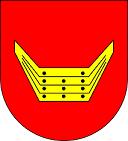 SPECYFIKACJA WARUNKÓW ZAMÓWIENIAZAMAWIAJĄCYGmina Nowy TomyślAdres: 64-300 Nowy Tomyśl,ul. Poznańska 33Zaprasza do złożenia oferty w postępowaniu o udzielenie zamówienia publicznego prowadzonego w trybie przetargu nieograniczonego na dostawę o wartości zamówienia przekraczającej progi unijne, o jakich stanowi art. 3 ustawy z 11.09.2019 r.- Prawo zamówień publicznych (t.j. Dz. U. z 2022 r. poz. 1710  ze zm.) - dalej Pzp Nazwa zamówienia : Zakup i dostawa jednego fabrycznie nowego autobusu elektrycznegoPrzedmiotowe postępowanie prowadzone jest przy użyciu środków komunikacji elektronicznej. Składanie ofert następuje za pośrednictwem platformy zakupowej dostępnej pod adresem internetowym: https://platformazakupowa.pl/pn/nowy_tomyslBezpośredni link do postępowania: https://platformazakupowa.pl/transakcja/736141 znak sprawy: ZP.271.12.2023                                                                                                                     Zatwierdzam:                                                                                                 ………………………Sporządził: Rafał Kornosz  Nowy Tomyśl, 08.03.2023 r.SPIS TREŚCIROZDZIAŁ I Nazwa oraz adres Zamawiającego  Gmina Nowy TomyślAdres: 64-300 Nowy Tomyśl, ul. Poznańska 33e-mail: zamowienia@nowytomysl.pladres strony internetowej: www.bip.nowytomysl.plGodziny urzędowania: poniedziałek od 08:00 do 16:00, wtorek - piątek od 7:30 do 15:30NIP 7881916753REGON 631258862Telefon centrala: 61 44 26 600
Telefon sekretariat: 61 44 26 610Fax: 61 44 22 754Link do profilu Zamawiającego: https://platformazakupowa.pl/pn/nowy_tomyslBezpośredni link do postępowania: https://platformazakupowa.pl/transakcja/736141 Na tej stronie udostępniane będą zmiany i wyjaśnienia treści SWZ oraz inne dokumenty zamówienia bezpośrednio związane z postępowaniem o udzielenie zamówienia Informacje ogólne o komunikacji elektronicznej podane w załączniku nr 10 do SWZ. Instrukcja składania oferty poprzez platformę zakupową dla Wykonawcy - załącznik nr 10 do SWZ. Ogłoszenie o zamówieniu, dotyczące niniejszego postępowania: 1. zostało przekazane Urzędowi Publikacji Unii Europejskiej dnia 08.03.2023 r. 2. zostało opublikowane w Dzienniku Urzędowym Unii Europejskiej dnia 13.03.2023 r. pod 
numerem 2023/S 051-151253ROZDZIAŁ II Ochrona danych osobowychROZDZIAŁ III Tryb udzielenia zamówienia1. Szacunkowa wartość przedmiotowego zamówienia przekracza progi unijne, o których mowa 
w art. 3 ustawy z dnia 11 września 2019 r. – Prawo zamówień publicznych zwanej dalej „ustawą Pzp”. 2. Niniejsze postępowanie prowadzone jest w trybie przetargu nieograniczonego, o którym mowa w art. 132 ustawy Pzp. 3. W sprawach nieuregulowanych w niniejszej Specyfikacji Warunków Zamówienia zwanej dalej „specyfikacją" lub „SWZ" obowiązują przepisy ustawy Pzp i aktów wykonawczych do ustawy Pzp. 4. Zamawiający przewiduje zastosowanie tzw. procedury odwróconej, o której mowa w art. 139 ust. 1 ustawy Pzp, tj. Zamawiający najpierw dokona badania i oceny ofert, a następnie dokona kwalifikacji podmiotowej Wykonawcy, którego oferta została najwyżej oceniona, w zakresie braku podstaw wykluczenia oraz spełniania warunków udziału w postępowaniu. 5. Zamawiający nie zastrzega możliwości ubiegania się o udzielenie zamówienia wyłącznie przez wykonawców, o których mowa w art. 94 ustawy Pzp. 6. Zamawiający nie przewiduje przeprowadzenia aukcji elektronicznej. 7. Zamawiający nie przewiduje złożenia oferty w postaci katalogów elektronicznych. 8. Do postępowania stosuje się przepisy dotyczące nabywania dostaw. ROZDZIAŁ IVOpis przedmiotu zamówieniaI Przedmiot zamówienia: Zakup i dostawa jednego fabrycznie nowego autobusu elektrycznego wraz z wyposażeniem na potrzeby Gminy Nowy Tomyśl. Zamówienie obejmuje również zakup zewnętrznej ładowarki mobilnej o mocy 80kW – 1 szt. oraz przeszkolenie 3 kierowców z obsługi autobusu elektrycznego. 1. Zamawiający nie dopuszcza składania ofert częściowych, ze względu na potrzebę zintegrowania rozwiązań technicznych, które uniemożliwiają podział zamówienia na części. 2. Oznaczenie przedmiotu zamówienia według klasyfikacji Wspólnego Słownika Zamówień (CPV): Oznaczenie według CPV: 34121100-2 - Autobusy transportu publicznego34121000-1 - Autobusy i autokary34144700-5 - Pojazdy użyteczności publicznej34144910-0 - Autobusy elektryczne3. Szczegółowy opis przedmiotu zamówienia stanowi załącznik nr 1 do SWZ. 4. Zamawiający nie dopuszcza składania ofert wariantowych. 5. Zamawiający nie przewiduje udzielenia zamówień z wolnej ręki, o których mowa w art. 214 ust. 1 pkt 7 i 8 ustawy Pzp. 6. Zamawiający nie określa dodatkowych wymagań związanych z zatrudnianiem osób, o których mowa w art. 96 ust. 2 pkt 2 ustawy Pzp. 7. Dostarczany autobus winien uwzględniać wymagania dostępności dla osób niepełnosprawnych zgodnie z art. 100 ustawy Pzp i zapisami ustawy z dnia 19 lipca 2019 r. o zapewnianiu dostępności osobom ze szczególnymi potrzebami. 8. Wszędzie tam, gdzie w opisie przedmiotu zamówienia, w tym załącznikach do SWZ znajdują się określenia wskazujące znaki towarowe, patenty lub pochodzenie, źródła lub szczególny proces, który charakteryzuje produkty dostarczane przez konkretnego wykonawcę zamawiający dopuszcza możliwość zaoferowania przez Wykonawców produktów, materiałów lub urządzeń równoważnych. Użyte nazwy, typy, należy traktować jako rozwiązania przykładowe określające kryteria stosowane w celu oceny równoważności tj. standardy jakościowe, wygląd i parametry techniczne. Wszelkie materiały, urządzenia i technologie, pochodzące od konkretnych producentów, określają minimalne parametry jakościowe i cechy użytkowe, jakie muszą spełniać rozwiązania równoważne, aby spełnić wymagania stawiane przez Zamawiającego i stanowią wyłącznie wzorzec jakościowy wykorzystany w obliczeniach projektowych. Jako równoważne dopuszcza się inne rozwiązania, niż podane w dokumentacji przetargowej, pod warunkiem spełnienia kryteriów stosowanych w celu oceny równoważności tj. zagwarantowania równorzędnych parametrów technicznych i technologicznych pojazdu nie gorszych niż określone w dokumentacji przetargowej oraz zgodności z obowiązującymi wymaganiami prawnymi. Podane typy i właściwe im cechy mogą jedynie służyć dla lepszego doboru zamienników. 9. Wykonawca, który powołuje się na rozwiązania równoważne, jest zobowiązany wykazać, że oferowane przez niego rozwiązanie tj. materiały, urządzenia, dostawy, usługi spełniają wymagania, określone w opisie przedmiotu zamówienia przez Zamawiającego (tj. normy, oceny techniczne, specyfikacje techniczne i systemy referencji technicznych) , a ciężar udowodnienia równoważności w stosunku do wymogu określonego przez Zamawiającego, spoczywa na Wykonawcy, w szczególności przy pomocy przedmiotowych środków dowodowych, o których mowa w art. 104-107 ustawy Pzp. 10. Zgodnie z art. 101 ust. 5 ustawy Pzp w przypadku, gdy opis przedmiotu zamówienia odnosi się do norm, ocen technicznych, specyfikacji technicznych i systemów referencji technicznych, o których mowa w art. 101 ust. 1 pkt 2 oraz ust. 3 ustawy Pzp oferowane świadczenie nie musi być zgodne z wymaganymi normami, ocenami technicznymi, specyfikacjami technicznymi i systemami referencji technicznych, do których odnosi się opis przedmiotu zamówienia, ale wykonawca jest zobowiązany udowodnić w ofercie, że proponowane rozwiązania w równoważnym stopniu spełniają wymagania określone w opisie przedmiotu zamówienia, w szczególności za pomocą przedmiotowych środków dowodowych, o których mowa w art. 104-107 ustawy Pzp. 11. Zamawiający, wszędzie tam gdzie opisuje przedmiot zamówienia przez odniesienie do norm, europejskich ocen technicznych, aprobat, specyfikacji technicznych i systemów referencji technicznych, o których mowa w art. 101 ust. 1 pkt 2 i ust. 3 ustawy Pzp oraz wszędzie tam gdzie wymaga przedstawienia określonego oznakowania dopuszcza rozwiązania równoważne opisywanym. Wykonawca może zastosować inne rozwiązanie (np. nowszą technologię), o ile jest w stanie zapewnić i wykazać jej równoważność w odniesieniu do wydajności i funkcjonalności oraz wymagań środowiskowych, aspektów do-tyczących zdrowia, bezpieczeństwa i jakości. 12. Gdy opis przedmiotu zamówienia został skonstruowany poprzez określenie wymagań dotyczących wydajności lub funkcjonalności, o których mowa w art. 101 ust. 1 pkt 1 ustawy Pzp wówczas, zgodnie z art. 101 ust. 6 ustawy Pzp, wykonawca może powołać się na zgodność oferowanych świadczeń ze stosownymi normami, ocenami technicznymi, specyfikacjami i systemami referencji technicznych, jeżeli dotyczą one wymagań w zakresie wydajności lub funkcjonalności określonych przez zamawiającego, pod warunkiem że wykonawca udowodni w ofercie, w szczególności za pomocą przedmiotowych środków  dowodowych, o których mowa w art. 104-107 ustawy Pzp, że dostawa spełnia wymagania dotyczące wydajności lub funkcjonalności określone przez zamawiającego. 13.  Zamówienie przewidziane do dofinansowania z Narodowego Funduszu Ochrony Środowiska i Gospodarki Wodnej w ramach programu priorytetowego nr 6.3 „Zeroemisyjny transport Zielony transport publiczny”.II. Gwarancja i rękojmia: Okres gwarancji całopojazdowej wynosi: 36 miesięcy (bez limitu kilometrów). Zaoferowane okresu gwarancji krótszego niż 36 miesięcy skutkować będzie odrzuceniem oferty. W przypadku, gdy Wykonawca nie wskaże w formularzu ofertowym żadnego okresu gwarancji, Zamawiający przyjmie, że Wykonawca udziela gwarancji na okres 36 miesięcy.ROZDZIAŁ V Informacja o przedmiotowych środkach dowodowych1. Zamawiający żąda, by wykonawca złożył wraz z ofertą następujące przedmiotowe środki dowodowe: - Specyfikacje oferowanych autobusów opisujące, co najmniej wszystkie elementy wraz z ich nazwami technicznymi, do których odnosi się Załącznik nr 1 Szczegółowy Opis Przedmiotu Zamówienia , w tym w szczególności: • dokumenty potwierdzające warunki maksymalnego: zużycia energii elektrycznej na podstawie testu SORT 2 nie większe jak 100 kWh/100km; dla oferowanych autobusów, wykonany wg wytycznych UITP (International Association of Public Transport) przez niezależną, certyfikowaną jednostkę badawczą upoważnioną do wykonywania takiego testu. • dokument wydany przez niezależną, certyfikowaną jednostkę badawczą potwierdzający spełnianie wymogów homologacji typu pojazdu w zakresie wytrzymałości konstrukcji nośnej dużych pojazdów pasażerskich (homologacja udzielona zgodnie z Regulaminem nr 66 EKG ONZ („Jednolite przepisy dotyczące homologacji dużych pojazdów pasażerskich w zakresie wytrzymałości ich konstrukcji nośnej”) - dokument potwierdzający spełnianie przez oferowany autobus Regulaminu 66, wydany przez niezależną, certyfikowaną jednostkę badawczą należy dołączyć do oferty.2. Zamawiający akceptuje równoważne przedmiotowe środki dowodowe, jeśli potwierdzają, że oferowane świadczenia spełniają określone przez zamawiającego wymagania, cechy lub kryteria. 3. Jako przedmiotowy środek dowodowy należy traktować etykietę, certyfikat oraz inne środki dowodowe, jeżeli są one niezbędne do przeprowadzenia postępowania. 4. Jeżeli wykonawca nie złoży przedmiotowych środków dowodowych lub złożone przedmiotowe środki dowodowe będą niekompletne, zamawiający wezwie do ich złożenia lub uzupełnienia w wyznaczonym terminie – z zastrzeżeniem art. 107 ust. 3 ustawy Pzp. ROZDZIAŁ VI Wizja lokalna1. Zamawiający nie zastrzega konieczności przeprowadzenia przez wykonawcę wizji lokalnej lub sprawdzenia przez niego dokumentów niezbędnych do realizacji zamówienia, o których mowa w art. 131 ust. 2 ustawy Pzp. ROZDZIAŁ VII Podwykonawcy1. Wykonawca może powierzyć wykonanie części zamówienia podwykonawcy (podwykonawcom). 2. Zamawiający nie zastrzega obowiązku osobistego wykonania przez Wykonawcę kluczowych części zamówienia. 3. Zamawiający wymaga, aby w przypadku powierzenia części zamówienia podwykonawcom, Wykonawca wskazał w ofercie (Formularzu ofertowym – załącznik nr 3 do SWZ) części zamówienia, których wykonanie zamierza powierzyć podwykonawcom oraz podał (o ile są mu wiadome na tym etapie) nazwy (firmy) tych podwykonawców. 4. Jeżeli zmiana albo rezygnacja z podwykonawcy dotyczy podmiotu, na którego zasoby wykonawca powoływał się, na zasadach określonych w art. 118 ust. 1 ustawy Pzp, w celu wykazania spełniania warunków udziału w postępowaniu, wykonawca jest obowiązany wykazać zamawiającemu, że proponowany inny podwykonawca lub wykonawca samodzielnie spełnia je w stopniu nie mniejszym niż podwykonawca, na którego zasoby wykonawca powoływał się w trakcie postępowania                           o udzielenie zamówienia. Przepis art. 122 ustawy Pzp stosuje się odpowiednio. 5. Powierzenie wykonania części zamówienia podwykonawcom nie zwalnia wykonawcy                              z odpowiedzialności za należyte wykonanie tego zamówienia. 6. Wymagania dotyczące umowy o podwykonawstwo, określa ustawa Pzp oraz wzór umowy, stanowiący załącznik nr 2 do SWZ. ROZDZIAŁ VIII Termin wykonania zamówienia1. Termin realizacji zamówienia wynosi: do dnia 30.08.2024 r.  2. Szczegółowe zagadnienia dotyczące terminu realizacji umowy uregulowane są we wzorze umowy stanowiącej załącznik nr 2 do SWZ. ROZDZIAŁ IXInformacja o warunkach udziału w postępowaniu1. O udzielenie zamówienia mogą ubiegać się Wykonawcy, którzy nie podlegają wykluczeniu na zasadach określonych w Rozdziale X SWZ, oraz spełniają określone przez Zamawiającego warunki udziału w postępowaniu. 2. O udzielenie zamówienia mogą ubiegać się Wykonawcy, którzy spełniają warunki udziału w postępowaniu, określone na podstawie art. 112 ustawy Pzp, dotyczące: 1) zdolności do występowania w obrocie gospodarczym: Zamawiający nie określa warunku w powyższym zakresie. 2) uprawnień do prowadzenia określonej działalności gospodarczej lub zawodowej, o ile wynika to z odrębnych przepisów: Zamawiający nie określa warunku w powyższym zakresie. 3) sytuacji ekonomicznej lub finansowej: Zamawiający uzna warunek za spełniony, jeśli Wykonawca wykaże, że posiada środki finansowe lub zdolność kredytową w wysokości 2 000 000,00 zł (słownie: dwa miliony złotych 00/100).W przypadku, gdy posiadane środki finansowe lub zdolność kredytową, wykonawca wykaże w innej walucie niż PLN, Zamawiający na potrzeby oceny spełniania warunku udziału w postępowaniu przeliczy podane kwoty na PLN (z dokładnością do dwóch miejsc po przecinku) po średnim kursie ogłoszonym przez Narodowy Bank Polski w dniu opublikowania ogłoszenia o zamówieniu                        w Dzienniku Urzędowym Unii Europejskiej, a jeżeli w tym dniu kursu nie ogłoszono, to według tabeli kursów średnich NBP ostatnio przed tą datą ogłoszonych.4) zdolności technicznej lub zawodowej: Zamawiający uzna, że wykonawca spełnia warunek w powyższym zakresie, jeżeli wykaże, że                  w okresie ostatnich 3 lat przed upływem terminu składania ofert, a jeżeli okres prowadzenia działalności jest krótszy - w tym okresie, wykonał należycie dostawę co najmniej 1 (jednego) autobusu elektrycznego o  długości min. 8,5 m 3. Oceniając zdolność techniczną lub zawodową Zamawiający może na każdym etapie postępowania, uznać, że wykonawca nie posiada wymaganych zdolności, jeżeli posiadanie przez wykonawcę sprzecznych  interesów, w szczególności zaangażowanie zasobów technicznych lub zawodowych wykonawcy w inne przedsięwzięcia gospodarcze wykonawcy może mieć negatywny wpływ na realizację zamówienia. ROZDZIAŁ X Podstawy wykluczenia z postępowania1. Z postępowania o udzielenie zamówienia wyklucza się Wykonawców, w stosunku do których zachodzi którakolwiek z okoliczności wskazanych w art. 108 ust. 1 ustawy Pzp tj. Wykonawcę: 1) będącego osobą fizyczną, którego prawomocnie skazano za przestępstwo: a) udziału w zorganizowanej grupie przestępczej albo związku mającym na celu popełnienie przestępstwa lub przestępstwa skarbowego, o którym mowa w art. 258 Kodeksu karnego, b) handlu ludźmi, o którym mowa w art. 189a Kodeksu karnego, c) o którym mowa w art. 228-230a, art. 250a Kodeksu karnego, w art. 46-48 ustawy z dnia 25 czerwca 2010 r. o sporcie lub w art. 54 ust. 1-4 ustawy z dnia 12 maja 2011 r. o refundacji leków, środków spożywczych specjalnego przeznaczenia żywieniowego oraz wyrobów medycznych, d) finansowania przestępstwa o charakterze terrorystycznym, o którym mowa w art. 165a Kodeksu karnego, lub przestępstwo udaremniania lub utrudniania stwierdzenia przestępnego pochodzenia pieniędzy lub ukrywania ich pochodzenia, o którym mowa w art. 299 Kodeksu karnego, e) o charakterze terrorystycznym, o którym mowa w art. 115 § 20 Kodeksu karnego, lub mające na celu popełnienie tego przestępstwa, f) powierzenia wykonywania pracy małoletniemu cudzoziemcowi, o którym mowa w art. 9 ust. 2 ustawy z dnia 15 czerwca 2012 r. o skutkach powierzania wykonywania pracy cudzoziemcom przebywającym wbrew przepisom na terytorium Rzeczypospolitej Polskiej, g) przeciwko obrotowi gospodarczemu, o których mowa w art. 296-307 Kodeksu karnego, przestępstwo oszustwa, o którym mowa w art. 286 Kodeksu karnego, przestępstwo przeciwko wiarygodności dokumentów, o których mowa w art. 270-277d Kodeksu karnego, lub przestępstwo skarbowe, h) o którym mowa w art. 9 ust. 1 i 3 lub art. 10 ustawy z dnia 15 czerwca 2012 r. o skutkach powierzania wykonywania pracy cudzoziemcom przebywającym wbrew przepisom na terytorium Rzeczypospolitej Polskiej - lub za odpowiedni czyn zabroniony określony w przepisach prawa obcego; 2) jeżeli urzędującego członka jego organu zarządzającego lub nadzorczego, wspólnika spółki w spółce jawnej lub partnerskiej albo komplementariusza w spółce komandytowej lub komandytowo-akcyjnej lub prokurenta prawomocnie skazano za przestępstwo, o którym mowa w pkt 1; 3) wobec którego wydano prawomocny wyrok sądu lub ostateczną decyzję administracyjną o zaleganiu z uiszczeniem podatków, opłat lub składek na ubezpieczenie społeczne lub zdrowotne, chyba że wykonawca odpowiednio przed upływem terminu do składania wniosków o dopuszczenie do udziału w postępowaniu albo przed upływem terminu składania ofert dokonał płatności należnych podatków, opłat lub składek na ubezpieczenie społeczne lub zdrowotne wraz z odsetkami lub grzywnami lub zawarł wiążące porozumienie w sprawie spłaty tych należności; 4) wobec którego prawomocnie orzeczono zakaz ubiegania się o zamówienia publiczne; 5) jeżeli zamawiający może stwierdzić, na podstawie wiarygodnych przesłanek, że wykonawca zawarł z innymi wykonawcami porozumienie mające na celu zakłócenie konkurencji, w szczególności jeżeli należąc do tej samej grupy kapitałowej w rozumieniu ustawy z dnia 16 lutego 2007 r. o ochronie konkurencji i konsumentów, zło-żyli odrębne oferty, oferty częściowe lub wnioski o dopuszczenie do udziału w po-stępowaniu, chyba że wykażą, że przygotowali te oferty lub wnioski niezależnie od siebie; 6) jeżeli, w przypadkach, o których mowa w art. 85 ust. 1, doszło do zakłócenia konkurencji wynikającego z wcześniejszego zaangażowania tego wykonawcy lub podmiotu, który należy z wykonawcą do tej samej grupy kapitałowej w rozumieniu ustawy z dnia 16 lutego 2007 r. o ochronie konkurencji i konsumentów, chyba że spowodowane tym zakłócenie konkurencji może być wyeliminowane w inny sposób niż przez wykluczenie wykonawcy z udziału w postępowaniu o udzielenie zamówienia. 2. Z postępowania o udzielenie zamówienia wyklucza się także Wykonawców, w stosunku do których zachodzi którakolwiek z okoliczności wskazanych w art. 109 ust. 1 pkt 4 ustawy Pzp tj. Wykonawcę: 1) w stosunku do którego otwarto likwidację, ogłoszono upadłość, którego aktywami zarządza likwidator lub sąd, zawarł układ z wierzycielami, którego działalność gospodarcza jest zawieszona albo znajduje się on w innej tego rodzaju sytuacji wynikającej z podobnej procedury przewidzianej w przepisach miejsca wszczęcia tej procedury; 3. Z postępowania o udzielenie zamówienia wyklucza się także Wykonawców na podstawie rozporządzeniem (UE) 2022/576 w sprawie zmiany rozporządzenia (UE) nr 833/2014 dotyczącego środków ograniczających w związku z działaniami Rosji destabilizującymi sytuację na Ukrainie. Na potwierdzenie, że w stosunku do danego wykonawcy nie zachodzi podstawa wykluczenia przewidziana w art. 5k rozporządzenia 833/2014 w brzmieniu nadanym rozporządzeniem 2022/576, wykonawca załącza do oferty oświadczenie zgodnie z wzorem stanowiącym załącznik nr 11 i 11 A do SWZ tj. że wykonawca nie jest: 1) obywatelem rosyjskim, osobą fizyczną lub prawną, podmiotem lub organem z siedzibą w Rosji; 2) osobą prawną, podmiotem lub organem, do których prawa własności bezpośrednio lub pośrednio w ponad 50 % należą do obywateli rosyjskich lub osób fizycznych lub prawnych, podmiotów lub organów z siedzibą w Rosji; 3) osobą fizyczną lub prawną, podmiotem lub organem działającym w imieniu lub pod kierunkiem: a. obywateli rosyjskich lub osób fizycznych lub prawnych, podmiotów lub organów z siedzibą w Rosji lub b. osób prawnych, podmiotów lub organów, do których prawa własności bezpośrednio lub pośrednio w ponad 50 % należą do obywateli rosyjskich lub osób fizycznych lub prawnych, podmiotów lub organów z siedzibą w Rosji, 4) oraz, że żaden z jego podwykonawców, dostawców i podmiotów, na których zdolności wykonawca polega, w przypadku gdy przypada na nich ponad 10 % wartości zamówienia, nie należy do żadnej z powyższych kategorii podmiotów – jeśli dotyczy . 4. Wykluczenie Wykonawcy następuje w okresie zgodnie z art. 111 ustawy Pzp.5. W okolicznościach określonych w art. 108 ust. 1 pkt 1, 2 i 5 lub art. 109 ust. 1 pkt 4 ustawy Pzp, wykonawca nie podlega wykluczeniu jeżeli udowodni zamawiającemu, że spełnił łącznie następujące przesłanki: 1) naprawił lub zobowiązał się do naprawienia szkody wyrządzonej przestępstwem, wykroczeniem lub swoim nieprawidłowym postępowaniem, w tym poprzez zadośćuczynienie pieniężne; 2) wyczerpująco wyjaśnił fakty i okoliczności związane z przestępstwem, wykroczeniem lub swoim nieprawidłowym postępowaniem oraz spowodowanymi przez nie szkodami, aktywnie współpracując odpowiednio z właściwymi organami, w tym organami ścigania lub zamawiającym; 3) podjął konkretne środki techniczne, organizacyjne i kadrowe, odpowiednie dla zapobiegania dalszym przestępstwom, wykroczeniom lub nieprawidłowemu postępowaniu, w szczególności: a) zerwał wszelkie powiązania z osobami lub podmiotami odpowiedzialnymi za nieprawidłowe postępowanie wykonawcy, b) zreorganizował personel, c) wdrożył system sprawozdawczości i kontroli, d) utworzył struktury audytu wewnętrznego do monitorowania przestrzegania przepisów, wewnętrznych regulacji lub standardów, e) wprowadził wewnętrzne regulacje dotyczące odpowiedzialności i odszkodowań za nieprzestrzeganie przepisów, wewnętrznych regulacji lub standardów. 6. Zamawiający ocenia, czy podjęte przez wykonawcę czynności są wystarczające do wykazania jego rzetelności, uwzględniając wagę i szczególne okoliczności czynu wykonawcy, a jeżeli uzna, że nie są wystarczające, wyklucza wykonawcę.ROZDZIAŁ XI Informacja o podmiotowych środkach dowodowych (oświadczenia i dokumenty, jakie zobowiązani są dostarczyć Wykonawcy w celu potwierdzenia spełniania warunków udziału w postępowaniu oraz wykazania braku podstaw wykluczenia)1. Do oferty Wykonawca zobowiązany jest dołączyć aktualne na dzień składania ofert oświadczenie o niepodleganiu wykluczeniu oraz spełnianiu warunków udziału w postępowaniu określonych w rozdziale IX niniejszego SWZ. Przedmiotowe oświadczenie Wykonawca składa w formie Jednolitego Europejskiego Dokumentu Zamówienia (JEDZ/ESPD), stanowiącego Załącznik nr 2 do Rozporządzenia Wykonawczego Komisji (EU) 2016/7 z dnia 5 stycznia 2016 r. ustanawiającego standardowy formularz jednolite-go europejskiego dokumentu zamówienia. Oświadczenie, o którym mowa w niniejszym ustępie stanowi dowód potwierdzający brak podstaw wykluczenia oraz spełnianie warunków udziału w postępowaniu, na dzień składania ofert tymczasowo zastępujący wymagane przez zamawiającego podmiotowe środki dowodowe, wskazane w rozdziale XI ust. 8, 9 i 10 SWZ. 2. Wykonawca składa JEDZ w oryginale w postaci dokumentu elektronicznego podpisanego kwalifikowanym podpisem elektronicznym przez osobę upoważnioną do reprezentowania wykonawcy zgodnie z formą reprezentacji określoną w dokumencie rejestrowym właściwym dla formy organizacyjnej lub innym dokumencie. 3. Zamawiający informuje, iż instrukcję wypełnienia JEDZ (ESPD) (https://www.uzp.gov.pl/__data/assets/pdf_file/0022/54904/Jednolity-Europejski-Dokument-Zamowienia-instrukcja-2022.04.29.pdf) oraz edytowalną wersję formularza JEDZ (ESPD) można znaleźć pod adresem: https://www.uzp.gov.pl/baza-wiedzy/prawo-zamowien-publicznych-regulacje/prawo-krajowe/jednolity-europejski-dokument-zamowienia. Zamawiający zaleca wypełnienie ESPD za pomocą serwisu dostępnego pod adresem: https://espd.uzp.gov.pl/. Postępując zgodnie z zamieszczoną tam instrukcją należy wypełnić wzór elektronicznego formularza ESPD, z zastrzeżeniem poniższych uwag: 3.1) w Części II Sekcji D JEDZ/ESPD (Informacje dotyczące podwykonawców, na których zdolności Wykonawca nie polega) Wykonawca oświadcza czy zamierza zlecić osobom trzecim podwykonawstwo jakiejkolwiek części zamówienia (w przypadku twierdzącej odpowiedzi podaje ponadto, o ile jest to wiadome, wykaz proponowanych podwykonawców), natomiast Wykonawca nie jest zobowiązany do przedstawienia w odniesieniu do tych podwykonawców odrębnych ESPD, zawierających informacje wymagane w Części II Sekcja A i B oraz w Części III; 3.2) w Części IV Zamawiający żąda jedynie ogólnego oświadczenia dotyczącego wszystkich kryteriów kwalifikacji (sekcja α), bez wypełniania poszczególnych Sekcji A, B, C i D; 3.3) Część V (Ograniczenie liczby kwalifikujących się kandydatów) należy pozostawić nie-wypełnioną. 4. Formularz JEDZ, wstępnie przygotowany przez zamawiającego, zawiera tylko pola wskazane przez zamawiającego. W przypadku gdy wykonawca korzysta z możliwości samo-dzielnego utworzenia nowego formularza JEDZ/ESPD, aktywne są wszystkie pola formularza. Należy je wypełnić w zakresie stosownym do wymagań określonych przez zamawiającego w przedmiotowym postępowaniu. Przy wszystkich podstawach wykluczenia domyślnie zaznaczona jest odpowiedź przecząca. Po zaznaczeniu odpowiedzi twierdzącej wykonawca ma możliwość podania szczegółów, a także opisania ewentualnych środków zaradczych podjętych w ramach tzw. samooczyszczenia. 5. Wzór Jednolitego Europejskiego Dokumentu Zamówienia stanowi załącznik nr 4 do SWZ 6. JEDZ sporządza odrębnie: 1) wykonawca/każdy spośród wykonawców wspólnie ubiegających się o udzielenie zamówienia.            W takim przypadku JEDZ potwierdza brak podstaw wykluczenia wykonawcy oraz spełnianie warunków udziału w postępowaniu w zakresie, w jakim każdy z wykonawców wykazuje spełnianie warunków udziału w postępowaniu; 2) podmiot udostępniający zasoby, na którego potencjał powołuje się wykonawca celem potwierdzenia spełnienia warunków udziału w postępowaniu. W takim przypadku JEDZ potwierdza brak podstaw wykluczenia podmiotu oraz spełnianie warunków udziału w postępowaniu w zakresie, w jakim podmiot udostępnia swoje zasoby wykonawcy. 7. Wykonawca, który zamierza powierzyć wykonanie części zamówienia podwykonawcom, na etapie postępowania o udzielenie zamówienia publicznego jest zobowiązany wypełnić część II sekcja D JEDZ, w tym, jeśli jest to wiadome, podać firmy podwykonawców. 8. Zgodnie z art. 126 ust. 1 ustawy Pzp zamawiający przed wyborem najkorzystniejszej oferty wezwie wykonawcę, którego oferta została najwyżej oceniona, do złożenia w wyznaczonym terminie, nie krótszym niż 10 dni, aktualnych na dzień złożenia, następujących podmiotowych środków dowodowych: 1) W celu potwierdzenia braku podstaw wykluczenia wykonawcy z udziału w postępowaniu o udzielenie zamówienia publicznego: a) Oświadczenia wykonawcy, w zakresie art. 108 ust. 1 pkt 5 ustawy Pzp, o braku przynależności do tej samej grupy kapitałowej, w rozumieniu ustawy z dnia 16 lutego 2007 r. o ochronie konkurencji i konsumentów, z innym wykonawcą, który złożył odrębną ofertę, albo oświadczenia o przynależności do tej samej grupy kapitałowej wraz z dokumentami lub informacjami potwierdzającymi przygotowanie oferty, niezależnie od innego wykonawcy należącego do tej samej grupy kapitałowej – wzór oświadczenia stanowi załącznik nr 9 do SWZ. b) Odpis lub informacja z Krajowego Rejestru Sądowego lub z Centralnej Ewidencji i Informacji o Działalności Gospodarczej, w zakresie art. 109 ust. 1 pkt 4 ustawy Pzp, sporządzonych nie wcześniej niż 3 miesiące przed jej złożeniem, jeżeli odrębne przepisy wymagają wpisu do rejestru lub ewidencji; c) Oświadczenie wykonawcy o aktualności informacji zawartych w oświadczeniu, o którym mowa w art. 125 ust. 1 ustawy Pzp w zakresie odnoszącym się do podstaw wykluczenia wskazanych w art. 108 ust. 1 pkt 3-6 ustawy Pzp oraz w zakresie pod-staw wykluczenia wskazanych w art. 109 ust. 1 pkt 4 ustawy Pzp - wzór oświadczenia stanowi Załącznik nr 7 do SWZ, d) Informacja z Krajowego Rejestru Karnego w zakresie dotyczącym podstaw wykluczenia wskazanych w art. 108 ust. 1 pkt 1, 2 i 4 ustawy Pzp sporządzona nie wcześniej niż 6 miesięcy przed jej złożeniem, 2) W celu potwierdzenia spełniania przez wykonawcę warunków udziału w postępowaniu: a) W zakresie sytuacji ekonomicznej lub finansowej:  informacji banku lub spółdzielczej kasy oszczędnościowo - kredytowej potwierdzającej wysokość posiadanych środków finansowych lub zdolność kredytową wykonawcy, w okresie nie wcześniejszym niż 3 miesiące przed jej złożeniemJeżeli z uzasadnionej przyczyny wykonawca nie może złożyć wymaganego przez Zamawiającego podmiotowego środka dowodowego, wykonawca składa inne podmiotowe środki dowodowe, które w wystarczający sposób potwierdzają spełnianie opisanych przez Zamawiającego warunków udziału w postępowaniu dotyczących sytuacji ekonomicznej lub finansowej.Wykonawcy wspólnie ubiegający się o udzielenie zamówienia warunek udziału w postępowaniu dotyczący sytuacji ekonomicznej lub finansowej spełniają łącznie.b) W zakresie zdolności technicznej lub zawodowej: wykaz dostaw wykonanych, w okresie ostatnich 3 lat, a jeżeli okres prowadzenia działalności jest krótszy – w tym okresie, wraz z podaniem ich wartości, przedmiotu, dat wykonania i podmiotów, na rzecz których dostawy zostały wykonane, oraz załączeniem dowodów określających czy te dostawy zostały wykonane, przy czym dowodami, o których mowa, są referencje bądź inne dokumenty sporządzone przez podmiot, na rzecz którego dostawy były wykonywane, a jeżeli wykonawca z przyczyn niezależnych od niego nie jest w stanie uzyskać tych dokumentów – oświadczenie wykonawcy - wzór wykazu dostaw stanowi załącznik nr 5 do SWZ; wskazany okres 3 lat liczy się wstecz od dnia, w którym upływa termin składania ofert. Wykonawcy wspólnie ubiegający się o udzielenie zamówienia spełnią warunek, jeżeli co najmniej jeden z nich spełni wymagany warunek udziału w postępowaniu. Doświadczenie wykonawców nie sumuje się.9. Jeżeli Wykonawca ma siedzibę lub miejsce zamieszkania poza granicami Rzeczypospolitej Polskiej, zamiast: 1) informacji z Krajowego Rejestru Karnego, o której mowa w ust. 8 pkt 1 lit. d - składa informację z odpowiedniego rejestru, takiego jak rejestr sądowy, albo, w przypadku braku takiego rejestru, inny równoważny dokument wydany przez właściwy organ sądowy lub administracyjny kraju, w którym wykonawca ma siedzibę lub miejsce za-mieszkania, w zakresie, o którym mowa w ust. 8 pkt 1 lit. d, wystawione nie wcześniej niż 6 miesięcy przed jego złożeniem; 2) Jeżeli Wykonawca ma siedzibę lub miejsce zamieszkania poza terytorium Rzeczypospolitej Polskiej, zamiast dokumentu, o których mowa w ust. 8 pkt 1 lit. b, składa dokument lub dokumenty wystawione w kraju, w którym Wykonawca ma siedzibę lub miejsce zamieszkania, potwierdzające odpowiednio, że nie otwarto jego likwidacji, nie ogłoszono upadłości jego aktywami nie zarządza likwidator lub sąd, nie zawarł układu z wierzycielami, jego działalność gospodarcza nie jest zawieszona ani nie  znajduje się on w innej tego rodzaju sytuacji wynikającej z podobnej procedury prze-widzianej w przepisach miejsca wszczęcia tej procedury. Dokument, o którym mowa powyżej, powinien być wystawiony nie wcześniej niż 3 miesiące przed upływem terminu składania ofert. 3) Jeżeli w kraju, w którym wykonawca ma siedzibę lub miejsce zamieszkania, nie wyda-je się dokumentów, o których mowa w pkt 1 i 2 powyżej, zastępuje się je odpowiednio w całości lub w części dokumentem zawierającym odpowiednio oświadczenie wykonawcy, ze wskazaniem osoby albo osób uprawnionych do jego reprezentacji, lub oświadczenie osoby, której dokument miał dotyczyć, złożone pod przysięgą, lub, jeże-li w kraju, w którym wykonawca ma siedzibę lub miejsce zamieszkania nie ma przepisów o oświadczeniu pod przysięgą, złożone przed organem sądowym lub administracyjnym, notariuszem, organem samorządu zawodowego lub gospodarczego, właściwym ze względu na siedzibę lub miejsce zamieszkania wykonawcy. Wymagania dotyczące terminu wystawienia dokumentów lub oświadczeń są analogiczne jak w pkt 1 i 2. 10. Zamawiający nie wzywa do złożenia podmiotowych środków dowodowych, jeżeli: 1) może je uzyskać za pomocą bezpłatnych i ogólnodostępnych baz danych, w szczególności rejestrów publicznych w rozumieniu ustawy z dnia 17.02.2005 r. o informatyzacji działalności podmiotów realizujących zadania publiczne, o ile wykonawca wskazał w jednolitym dokumencie dane umożliwiające dostęp do tych środków, 2) podmiotowym środkiem dowodowym jest oświadczenie, którego treść odpowiada zakresowi oświadczenia JEDZ, o którym mowa w art. 125 ust. 1 ustawy Pzp. 11. Wykonawca nie jest zobowiązany do złożenia podmiotowych środków dowodowych, które zamawiający posiada, jeżeli wykonawca wskaże te środki oraz potwierdzi ich pra-widłowość i aktualność. 12. Wykonawca składa podmiotowe środki dowodowe aktualne na dzień ich złożenia. 13. W zakresie nieuregulowanym ustawą Pzp lub niniejszą SWZ do oświadczeń i dokumentów składanych przez Wykonawcę w postępowaniu zastosowanie mają w szczególności przepisy rozporządzenia Ministra Rozwoju Pracy i Technologii z dnia 23 grudnia 2020 r. w sprawie podmiotowych środków dowodowych oraz innych dokumentów lub oświadczeń, jakich może żądać zamawiający od wykonawcy (Dz. U. z 2020 r. poz. 2415) oraz rozporządzenia Prezesa Rady Ministrów z dnia 30 grudnia 2020 r. w sprawie sposobu sporządzania i przekazywania informacji oraz wymagań technicznych dla dokumentów elektronicznych oraz środków komunikacji elektronicznej w postępowaniu o udzielenie zamówienia publicznego lub konkursie (Dz. U. z 2020 r. poz. 2452). ROZDZIAŁ XII Poleganie na zasobach innych podmiotów1. Wykonawca może w celu potwierdzenia spełniania warunków udziału w postępowaniu w stosownych sytuacjach polegać na zdolnościach technicznych lub zawodowych podmiotów trzecich (podmiotów udostępniających zasoby), niezależnie od charakteru prawnego łączących go z nimi stosunków prawnych, na zasadach opisanych w art.  118–123 ustawy Pzp. Podmiot trzeci, na potencjał którego wykonawca powołuje się w celu wykazania spełnienia warunków udziału w postępowaniu, nie może podlegać wy-kluczeniu na podstawie art. 108 ust. 1 oraz art. 109 ust. 1 pkt 4 ustawy Pzp. 2. W odniesieniu do warunków dotyczących doświadczenia, wykształcenia, kwalifikacji zawodowych wykonawcy mogą polegać na zdolnościach podmiotów udostępniających zasoby, jeśli podmioty te wykonają świadczenie do realizacji którego te zdolności są wymagane. 3. Wykonawca, który polega na zdolnościach lub sytuacji podmiotów udostępniających zasoby, składa, wraz z ofertą, zobowiązanie podmiotu udostępniającego zasoby do oddania mu do dyspozycji niezbędnych zasobów na potrzeby realizacji danego zamówienia lub inny podmiotowy środek dowodowy potwierdzający, że Wykonawca realizując zamówienie, będzie dysponował niezbędnymi zasobami tych podmiotów. Wzór oświadczenia stanowi załącznik nr 6 do SWZ. 4. Zamawiający ocenia, czy udostępniane wykonawcy przez podmioty udostępniające zasoby zdolności techniczne lub zawodowe, pozwalają na wykazanie przez wykonawcę spełniania warunków udziału w postępowaniu, a także bada, czy nie zachodzą wobec tego podmiotu podstawy wykluczenia, które zostały przewidziane względem wykonawcy. W związku z tym Wykonawca przedstawia podmiotowe środki dowodowe o których mowa w rozdziale XI ust. 8 pkt 1 lit. b-d dotyczące tych podmiotów, potwierdzających, że nie zachodzą wobec tych podmiotów podstawy wykluczenia z postępowania. 5. Jeżeli zdolności techniczne lub zawodowe podmiotu udostępniającego zasoby nie potwierdzają spełniania przez wykonawcę warunków udziału w postępowaniu lub zachodzą wobec tego podmiotu podstawy wykluczenia, zamawiający żąda, aby wykonawca w terminie określonym przez zamawiającego zastąpił ten podmiot innym podmiotem lub podmiotami albo wykazał, że samodzielnie spełnia warunki udziału w postępowaniu. 6. Wykonawca, w przypadku polegania na zdolnościach lub sytuacji podmiotów udostępniających zasoby, przedstawia, wraz z oświadczeniem złożonym na formularzu jednolitego europejskiego dokumentu zamówienia (JEDZ), o którym mowa w Rozdziale XI ust. 1 SWZ, także oświadczenie podmiotu udostępniającego zasoby (JEDZ), potwierdzające brak podstaw wykluczenia tego podmiotu oraz odpowiednio spełnianie warunków udziału w postępowaniu, w zakresie, w jakim wykonawca powołuje się na jego zasoby. UWAGA: Wykonawca nie może, po upływie terminu składania ofert, powoływać się na zdolności lub sytuację podmiotów udostępniających zasoby, jeżeli na etapie składania ofert nie polegał on w danym zakresie na zdolnościach lub sytuacji podmiotów udostępniających zasoby.ROZDZIAŁ XIII Informacja dla Wykonawców wspólnie ubiegających się o udzielenie zamówienia (spółki cywilne/konsorcja)1. Wykonawcy mogą wspólnie ubiegać się o udzielenie zamówienia. W takim przypadku Wykonawcy ustanawiają pełnomocnika do reprezentowania ich w postępowaniu albo do reprezentowania i zawarcia umowy w sprawie zamówienia publicznego. Pełnomocnictwo powinno być załączone do oferty w postaci elektronicznej i zawierać w szczególności wskazanie: 1) postępowania o zamówienie publiczne, którego dotyczy, 2) wszystkich wykonawców ubiegających się wspólnie o udzielenie zamówienia wymienionych z nazwy z określeniem adresu siedziby, 3) ustanowionego pełnomocnika oraz zakresu jego umocowania. 2. W przypadku Wykonawców wspólnie ubiegających się o udzielenie zamówienia, oświadczenie Jednolity Europejski Dokument Zamówienia (JEDZ/ESPD), o którym mowa w Rozdziale XI ust. 1 SWZ, składa każdy z wykonawców wspólnie ubiegających się o za-mówienie. Oświadczenia te potwierdzają brak podstaw wykluczenia oraz spełnianie warunków udziału w zakresie, w jakim każdy z wykonawców wykazuje spełnianie warunków udziału w postępowaniu. 3. Oświadczenia i dokumenty potwierdzające brak podstaw do wykluczenia z postępowania, składa każdy z Wykonawców wspólnie ubiegających się o zamówienie. 4. W odniesieniu do warunków dotyczących zdolności technicznej lub zawodowej w zakresie doświadczenia wykonawcy wspólnie ubiegający się o udzielenie zamówienia mogą polegać na zdolnościach tych z wykonawców, którzy wykonają dostawy lub usługi, do realizacji których te zdolności są wymagane 5. W przypadku, o którym mowa w ust. 4 , wykonawcy wspólnie ubiegający się o udzielenie zamówienia dołączają do oferty oświadczenie, z którego wynika, które dostawy/usługi wykonają poszczególni wykonawcy – załącznik nr 8. ROZDZIAŁ XIV Wymagania dotyczące wadium1. Wykonawca przystępujący do postępowania jest zobowiązany, przed upływem terminu składania ofert, wnieść wadium w kwocie 25 000,00 zł(słownie: dwadzieścia pięć tysięcy złotych i 00/100) 2. Wadium musi obejmować pełen okres związania ofertą .3. Wadium może być wniesione w jednej lub kilku następujących formach: a) wymaganą kwotę należy wpłacić przelewem na rachunek bankowy Zamawiającego tj. Gminy Nowy Tomyśl , numer rachunku 02 1020 4144 0000 6602 0068 0454b) Wadium musi wpłynąć na wskazany rachunek bankowy zamawiającego najpóźniej przed upływem terminu składania ofert (decyduje data wpływu na rachunek bankowy zamawiającego); 1) pieniądzu  „Wadium ZP.271.12.2023” 2) gwarancjach bankowych; 3) gwarancjach ubezpieczeniowych; 4) poręczeniach udzielanych przez podmioty, o których mowa w art. 6b ust. 5 pkt 2 ustawy z 9 listopada 2000 r. o utworzeniu Polskiej Agencji Rozwoju Przedsiębiorczości. 4. Wadium wnoszone w poręczeniach lub gwarancjach należy załączyć do oferty w oryginale w postaci dokumentu elektronicznego podpisanego kwalifikowanym podpisem elektronicznym przez wystawcę dokumentu. 5. W przypadku wnoszenia przez wykonawcę wadium w formie gwarancji/poręczenia, gwarancja/poręczenie powinny być sporządzone zgodnie z obowiązującym prawem i zawierać następujące elementy: - nazwę dającego zlecenie (wykonawcy), beneficjenta gwarancji (zamawiającego), gwaranta/poręczyciela oraz wskazanie ich siedzib. Beneficjentem wskazanym w gwarancji lub poręczeniu musi być Gmina Nowy Tomyśl, ul. Poznańska 33, 64-300 Nowy Tomyśl. - określenie wierzytelności, która ma być zabezpieczona gwarancją/poręczeniem, - kwotę gwarancji/poręczenia, - termin ważności gwarancji/poręczenia, - zobowiązanie gwaranta, do zapłacenia kwoty gwarancji/poręczenia bezwarunkowo, na pierwsze pisemne żądanie zamawiającego, w sytuacjach określonych w art. 98 ust. 6 ustawy Pzp. 6. W przypadku gdy wykonawca nie wniósł wadium, lub wniósł je w sposób nieprawidłowy, lub nie utrzymywał wadium nieprzerwanie do upływu terminu związania ofertą bądź złożył wniosek o zwrot wadium w przypadku, o którym mowa w art. 98 ust. 2 pkt 3 ustawy Pzp, zamawiający odrzuci ofertę na podstawie art. 226 ust. 1 pkt 14 ustawy Pzp. 7. Zamawiający dokona zwrotu wadium na zasadach określonych w art. 98 ust. 1–5 ustawy Pzp. 8. Zamawiający zatrzymuje wadium wraz z odsetkami na podstawie art. 98 ust. 6 ustawy Pzp. 9. Wadium wniesione przez jednego z Wykonawców wspólnie ubiegających się o udzielenie zamówienia uważa się za wniesione prawidłowo.ROZDZIAŁ XV Sposób komunikacji oraz wyjaśnienia treści SWZ (Informacje o sposobie komunikowania się zamawiającego z wykonawcami, osobach uprawnionych do komunikowania się oraz o środkach komunikacji elektronicznej przy użyciu, których zamawiający będzie komunikował się z wykonawcami, oraz informacje o wymaganiach technicznych i organizacyjnych sporządzania, wysyłania i odbierania korespondencji elektronicznej)1. Osobą uprawnioną do kontaktu z Wykonawcami jest: Pan Rafał Kornosz  2. Postępowanie prowadzone jest w języku polskim w formie elektronicznej za pośrednictwem platformazakupowa.pl pod adresem: https://platformazakupowa.pl/transakcja/736141 3. W celu skrócenia czasu udzielenia odpowiedzi na pytania komunikacja między zamawiającym a wykonawcami w zakresie: - przesyłania Zamawiającemu pytań do treści SWZ;- przesyłania odpowiedzi na wezwanie Zamawiającego do złożenia podmiotowych środków dowodowych; -przesyłania odpowiedzi na wezwanie Zamawiającego do złożenia/poprawienia/uzupełnienia oświadczenia, o którym mowa w art. 125 ust. 1, podmiotowych środków dowodowych, innych dokumentów lub oświadczeń składanych w postępowaniu; - przesyłania odpowiedzi na wezwanie Zamawiającego do złożenia wyjaśnień dotyczących treści oświadczenia, o którym mowa w art. 125 ust. 1 lub złożonych podmiotowych środków dowodowych lub innych dokumentów lub oświadczeń składanych w postępowaniu; - przesyłania odpowiedzi na wezwanie Zamawiającego do złożenia wyjaśnień dot. treści przedmiotowych środków dowodowych; - przesłania odpowiedzi na inne wezwania Zamawiającego wynikające z ustawy - Prawo zamówień publicznych; - przesyłania wniosków, informacji, oświadczeń Wykonawcy;- przesyłania odwołania/inne; odbywa się za pośrednictwem platformazakupowa.pl i formularza „Wyślij wiadomość do zamawiającego”.Za datę przekazania (wpływu) oświadczeń, wniosków, zawiadomień oraz informacji przyjmuje się datę ich przesłania za pośrednictwem platformazakupowa.pl poprzez kliknięcie przycisku „Wyślij wiadomość do zamawiającego” po których pojawi się komunikat, że wiadomość została wysłana do zamawiającego. W sytuacjach awaryjnych tj. w przypadku niedziałania platformyzakupowej.pl komunikacja między zamawiającym a wykonawcą może odbywać́ się̨ za pomocą̨ poczty elektronicznej, nie dotyczy składania ofert oraz dokumentów składanych wraz z ofertą. E-mail do kontaktu: zamowienia@nowytomysl.pl z podaniem nazwy i sygnatury postępowania.4. Zamawiający będzie przekazywał wykonawcom informacje za pośrednictwem platfor-mazakupowa.pl. Informacje dotyczące odpowiedzi na pytania, zmiany specyfikacji, zmiany terminu składania i otwarcia ofert Zamawiający będzie zamieszczał na platformie w sekcji “Komunikaty”. Korespondencja, której zgodnie z obowiązującymi przepisami adresatem jest konkretny Wykonawca, będzie przekazywana za pośrednictwem platformazakupowa.pl do konkretnego wykonawcy. 5. Wykonawca jako podmiot profesjonalny ma obowiązek sprawdzania komunikatów i wiadomości bezpośrednio na platformazakupowa.pl przesłanych przez zamawiającego, gdyż system powiadomień może ulec awarii lub powiadomienie może trafić do folderu SPAM. 6. Zamawiający, zgodnie z § 11 ust. 2 ROZPORZĄDZENIA PREZESA RADY MINISTRÓW z dnia 30 grudnia 2020 r. w sprawie sposobu sporządzania i przekazywania informacji oraz wymagań technicznych dla dokumentów elektronicznych oraz środków komunikacji elektronicznej w postępowaniu o udzielenie zamówienia publicznego lub konkursie zamieszcza wymagania dotyczące specyfikacji połączenia, formatu przesyłanych danych oraz szyfrowania i oznaczania czasu przekazania i odbioru danych za pośrednictwem platformazakupowa.pl, tj.: a) stały dostęp do sieci Internet o gwarantowanej przepustowości nie mniejszej niż 512 kb/s, b) komputer klasy PC lub MAC o następującej konfiguracji: pamięć min. 2 GB Ram, pro-cesor Intel IV 2 GHZ lub jego nowsza wersja, jeden z systemów operacyjnych - MS Windows 7, Mac Os x 10 4, Linux, lub ich nowsze wersje, c) zainstalowana dowolna przeglądarka internetowa, w przypadku Internet Explorer minimalnie wersja 10 0., d) włączona obsługa JavaScript, e) zainstalowany program Adobe Acrobat Reader lub inny obsługujący format plików .pdf, f) Platformazakupowa.pl działa według standardu przyjętego w komunikacji sieciowej - kodowanie UTF8, g) Oznaczenie czasu odbioru danych przez platformę zakupową stanowi datę oraz dokładny czas (hh:mm:ss) generowany wg. czasu lokalnego serwera synchronizowanego z zegarem Głównego Urzędu Miar. 7. Wykonawca, przystępując do niniejszego postępowania o udzielenie zamówienia publicznego: a) akceptuje warunki korzystania z platformazakupowa.pl określone w Regulaminie zamieszczonym na stronie internetowej pod linkiem w zakład-ce „Regulamin" oraz uznaje go za wiążący, b) zapoznał i stosuje się do Instrukcji składania ofert/wniosków załącznik nr 10 do SWZ.  8. Zamawiający nie ponosi odpowiedzialności za złożenie oferty w sposób niezgodny z Instrukcją korzystania z platformazakupowa.pl, w szczególności za sytuację, gdy zamawiający zapozna się z treścią oferty przed upływem terminu składania ofert (np. złożenie oferty w zakładce „Wyślij wiadomość do zamawiającego”). Taka oferta zostanie uznana przez Zamawiającego za ofertę handlową i nie będzie brana pod uwagę w przedmiotowym postępowaniu ponieważ nie został spełniony obowiązek narzucony w art. 221 Ustawy Prawo Zamówień Publicznych. 9. Zamawiający informuje, że instrukcje korzystania z platformazakupowa.pl dotyczące w szczególności logowania, składania wniosków o wyjaśnienie treści SWZ, składania ofert oraz innych czynności podejmowanych w niniejszym postępowaniu przy użyciu platfor-mazakupowa.pl znajdują się w zakładce „Instrukcje dla Wykonawców" na stronie internetowej pod adresem: https://platformazakupowa.pl/strona/45-instrukcje 10. Wykonawca może zwrócić się do zamawiającego z wnioskiem o wyjaśnienie treści SWZ. 11. Zamawiający jest obowiązany udzielić wyjaśnień niezwłocznie, jednak nie później niż na 6 dni przed upływem terminu składania ofert, pod warunkiem że wniosek o wyjaśnienie treści SWZ wpłynął do zamawiającego nie później niż na 14 dni przed upływem terminu składania ofert. 12. Jeżeli zamawiający nie udzieli wyjaśnień w terminie, o którym mowa w ust. 11, przedłuża termin składania ofert o czas niezbędny do zapoznania się wszystkich zainteresowanych wykonawców z wyjaśnieniami niezbędnymi do należytego przygotowania i złożenia ofert. W przypadku, gdy wniosek o wyjaśnienie treści SWZ nie wpłynął w terminie, o którym mowa w ust. 11, zamawiający nie ma obowiązku udzielania wyjaśnień SWZ oraz obowiązku przedłużenia terminu składania ofert. 13. Przedłużenie terminu składania ofert, o którym mowa w ust. 12, nie wpływa na bieg terminu składania wniosku o wyjaśnienie treści SWZ. ROZDZIAŁ XVI Opis sposobu przygotowania ofert oraz wymagania formalne dotyczące składanych oświadczeń i dokumentów1. Wykonawca może złożyć tylko jedną ofertę. Złożenie większej liczby ofert lub oferty zawierającej propozycje wariantowe spowoduje odrzucenie oferty. 2. Ofertę składa się na Formularzu Ofertowym – zgodnie z Załącznikiem nr 3 do SWZ. Wraz z ofertą Wykonawca jest zobowiązany złożyć: 1) oświadczenia Wykonawców o niepodleganiu wykluczeniu oraz spełnianiu warunków udziału w postępowaniu w formie Jednolitego Europejskiego Dokumentu Zamówienia (JEDZ/ESPD), o którym mowa w Rozdziale XI ust. 1 SWZ – zgodnie z załącznikiem nr 4 do SWZ; 2) Oświadczenie - DOTYCZĄCE PRZESŁANEK WYKLUCZENIA Z ART. 5K ROZPORZĄDZENIA 833/2014 ORAZ ART. 7 UST. 1 USTAWY O SZCZEGÓLNYCH ROZWIĄZANIACH W ZAKRESIE PRZECIWDZIAŁANIA WSPIERANIU AGRESJI NA UKRAINĘ  ORAZ SŁUŻĄCYCH OCHRONIE BEZPIECZEŃSTWA NARODOWEGO - Wykonawca/ Wykonawcy wspólnie ubiegający się o zamówienie - 11 , podmiotu udostępniającego zasoby - 11A- załącznik nr 11 i 11 A do SWZ;3) oświadczenia podmiotu udostępniającego zasoby potwierdzające brak podstaw wy-kluczenia tego podmiotu oraz spełnianie warunków udziału w postępowaniu - w formie Jednolitego Europejskiego Dokumentu Zamówienia (JEDZ/ESPD), o którym mowa w Rozdziale XI ust. 1 SWZ – zgodnie z załącznikiem nr 4 do SWZ (jeśli dotyczy); 4) zobowiązanie podmiotu udostępniającego zasoby lub inny podmiotowy środek dowodowy, o którym mowa w Rozdziale XII ust. 4 SWZ – złożone np. według załącznika nr 6 do SWZ (jeżeli dotyczy); 5) pełnomocnictwo lub inny dokument potwierdzający umocowanie do reprezentowania wykonawcy – jeśli umocowanie nie wynika z dokumentów rejestrowych, 6) pełnomocnictwo lub inny dokument potwierdzający umocowanie do reprezentowania wykonawców wspólnie ubiegających się o udzielenie zamówienia publicznego - jeśli umocowanie nie wynika z dokumentów rejestrowych (jeśli dotyczy), 7) pełnomocnictwo lub inny dokument potwierdzający umocowanie do reprezentowania podmiotu udostępniającego zasoby na zasadach określonych w art. 118 ustawy Pzp – jeśli umocowanie nie wynika z dokumentów rejestrowych (jeśli dotyczy), 8) oświadczenie wykonawców wspólnie ubiegających się o udzielenie zamówienia, o którym mowa w rozdziale XIII ust. 5 - zgodnie z załącznikiem nr 8 do SWZ (jeśli dotyczy); 9) dowód wniesienia wadium, 10) przedmiotowe środki dowodowe – zgodnie z Rozdz. V pkt 1. 3. Ofertę oraz przedmiotowe środki dowodowe składa się pod rygorem nieważności przy użyciu środków komunikacji elektronicznej tzn. za pośrednictwem platformazakupowa.pl w formie elektronicznej opatrzonej elektronicznym kwalifikowanym podpisem. 4. Oferta powinna być podpisana przez osobę upoważnioną do reprezentowania Wykonawcy, zgodnie z formą reprezentacji Wykonawcy określoną w rejestrze lub innym dokumencie, właściwym dla danej formy organizacyjnej Wykonawcy albo przez upełnomocnionego przedstawiciela Wykonawcy. Treść oferty musi odpowiadać treści SWZ. Oferta oraz pozostałe oświadczenia i dokumenty, dla których Zamawiający określił wzory w formie formularzy zamieszczonych w załącznikach do SWZ, powinny być sporządzone zgodnie z tymi wzorami, co do treści oraz opisu kolumn i wierszy. 5. Wykonawca do przygotowania oferty oraz spełniania wymagań formalnych dotyczących składanych oświadczeń i dokumentów stosuje m.in. Rozporządzenie Prezesa Rady Ministrów z dnia 30 grudnia 2020 r. w sprawie sposobu sporządzania i przekazywania informacji oraz wymagań technicznych dla dokumentów elektronicznych oraz środków komunikacji elektronicznej w postępowaniu o udzielenie zamówienia publicznego lub konkursie. 6. Postępowanie jest prowadzone w języku polskim. Podmiotowe środki dowodowe, przedmiotowe środki dowodowe oraz inne dokumenty lub oświadczenia, sporządzone w języku obcym przekazuje się wraz z tłumaczeniem na język polski. 7. Pełnomocnictwo powinno zostać złożone w formie elektronicznej opatrzonej podpisem kwalifikowanym. Dopuszcza się także złożenie elektronicznej kopii (skanu) pełnomocnictwa sporządzonego uprzednio w formie pisemnej, w formie elektronicznego poświadczenia sporządzonego stosownie do art. 97 § 2 ustawy z dnia 14 lutego 1991 r. - Prawo o notariacie, które to poświadczenie notariusz opatruje kwalifikowanym podpisem elektronicznym, bądź też poprzez opatrzenie skanu pełnomocnictwa sporządzonego uprzednio w formie pisemnej kwalifikowanym podpisem mocodawcy. Elektroniczna kopia pełnomocnictwa nie może być uwierzytelniona przez samego pełnomocnika. 8. Każdy dokument składający się na ofertę powinien być czytelny. 9. Zgodnie z art. 18 ust. 3 ustawy Pzp, nie ujawnia się informacji stanowiących tajemnicę przedsiębiorstwa, w rozumieniu ustawy z dnia 16 kwietnia 1993 r. o zwalczaniu nieuczciwej konkurencji, jeżeli wykonawca, nie później niż w terminie składania ofert, w sposób niebudzący wątpliwości zastrzegł, że nie mogą być one udostępniane oraz wykazał, załączając stosowne wyjaśnienia, iż zastrzeżone informacje stanowią tajemnicę  przedsiębiorstwa. Na platformie w formularzu składania oferty znajduje się miejsce wyznaczone do dołączenia części oferty stanowiącej tajemnicę przedsiębiorstwa. Zaleca się, aby uzasadnienie zastrzeżenia informacji jako tajemnicy przedsiębiorstwa było sformułowane w sposób umożliwiający jego udostępnienie. Zastrzeżenie przez Wykonawcę tajemnicy przedsiębiorstwa bez uzasadnienia, będzie traktowane przez Zamawiającego jako bezskuteczne ze względu na zaniechanie przez Wykonawcę podjęcia niezbędnych działań w celu zachowania poufności objętych klauzulą informacji zgodnie z postanowieniami art. 18 ust. 3 Ustawy10. Poświadczenia za zgodność z oryginałem dokonuje odpowiednio wykonawca, podmiot, na którego zdolnościach lub sytuacji polega wykonawca, wykonawcy wspólnie ubiegający się o udzielenie zamówienia publicznego albo podwykonawca, w zakresie dokumentów, które każdego z nich dotyczą. Poprzez oryginał należy rozumieć dokument podpisany kwalifikowanym podpisem elektronicznym przez osobę/osoby upoważnioną/upoważnione. Poświadczenie za zgodność z oryginałem następuje w formie elektronicznej podpisane kwalifikowanym podpisem elektronicznym przez osobę/osoby upoważnioną/upoważnione. 11. Podpisy kwalifikowane wykorzystywane przez wykonawców do podpisywania wszelkich plików muszą spełniać “Rozporządzenie Parlamentu Europejskiego i Rady w sprawie identyfikacji elektronicznej i usług zaufania w odniesieniu do transakcji elektronicznych na rynku wewnętrznym (eIDAS) (UE) nr 910/2014 Dz.U. UEL. Z 2014 r. Nr 25, str. 73 - od 1 lipca 2016 roku”. 12. W przypadku wykorzystania formatu podpisu XAdES zewnętrzny. Zamawiający wy-maga dołączenia odpowiedniej ilości plików tj. podpisywanych plików z danymi oraz plików podpisu w formacie XAdES. 13. Wykonawca, za pośrednictwem platformazakupowa.pl może przed upływem terminu do składania ofert zmienić lub wycofać ofertę. Sposób dokonywania zmiany lub wycofania oferty zamieszczono w instrukcji zamieszczonej na stronie internetowej pod adresem: https://platformazakupowa.pl/strona/45-instrukcje oraz w załączniku nr 10 do SWZ.14. Zgodnie z § 8 rozporządzenia Prezesa Rady Ministrów z dnia 30 grudnia 2020 r. w sprawie sposobu sporządzania i przekazywania informacji oraz wymagań technicznych dla dokumentów elektronicznych oraz środków komunikacji elektronicznej w postępowaniu o udzielenie zamówienia publicznego lub konkursie (Dz. U. z 2020 r. poz. 2452), w przypadku przekazywania w postępowaniu dokumentu elektronicznego w formacie poddającym dane kompresji, opatrzenie pliku zawierającego skompresowane dokumenty kwalifikowanym podpisem elektronicznym, jest równoznaczne z opatrzeniem wszystkich dokumentów zawartych w tym pliku kwalifikowanym podpisem elektronicznym, z za-strzeżeniem informacji określonych w ust. 10. 15. Maksymalny rozmiar jednego pliku przesyłanego za pośrednictwem dedykowanych formularzy do: złożenia, zmiany, wycofania oferty wynosi 150 MB, natomiast przy komunikacji wielkość pliku to maksymalnie 500 MB. 16. Wszystkie koszty związane z uczestnictwem w postępowaniu, w szczególności z przy-gotowaniem i złożeniem oferty ponosi Wykonawca składający ofertę. Zamawiający nie przewiduje zwrotu kosztów udziału w postępowaniu. 17. Zalecenia dotyczące składanych ofert: Formaty plików wykorzystywanych przez wykonawców powinny być zgodne z Rozporządzeniem Rady Ministrów z dnia 12 kwietnia 2012 r. w sprawie Krajowych Ram Interoperacyjności, minimalnych wymagań dla rejestrów publicznych i wymiany informacji w postaci elektronicznej oraz minimalnych wymagań dla systemów teleinformatycznych 1) Zamawiający rekomenduje wykorzystanie formatów: .pdf .doc .xls .jpg (.jpeg) ze szczególnym wskazaniem na .pdf. 2) W celu ewentualnej kompresji danych Zamawiający rekomenduje wykorzystanie jednego z formatów: a) .zip b) .7Z 3) Ze względu na niskie ryzyko naruszenia integralności pliku oraz łatwiejszą weryfikację podpisu, zamawiający zaleca, w miarę możliwości, przekonwertowanie plików składających się na ofertę na format .pdf i opatrzenie ich podpisem kwalifikowanym PAdES. 4) Pliki w innych formatach niż PDF zaleca się opatrzyć zewnętrznym podpisem XAdES. Wykonawca powinien pamiętać, aby plik z podpisem przekazywać łącznie z dokumentem podpisywanym. 5) Zamawiający zaleca, aby Wykonawca z odpowiednim wyprzedzeniem przetestował możliwość prawidłowego wykorzystania metody podpisania plików oferty. 6) Komunikacja z wykonawcami odbywała się tylko na Platformie za pośrednictwem formularza “Wyślij wiadomość do zamawiającego”, nie za pośrednictwem adresu email. 7) Osobą składającą ofertę powinna być osoba kontaktowa podawana w dokumentacji. 8) Ofertę należy przygotować z należytą starannością dla podmiotu ubiegającego się o udzielenie zamówienia publicznego i zachowaniem odpowiedniego odstępu czasu do zakończenia przyjmowania ofert. 9) Podczas podpisywania plików zaleca się stosowanie algorytmu skrótu SHA2 zamiast SHA1. 10) Jeśli wykonawca pakuje dokumenty np. w plik ZIP zalecamy wcześniejsze podpisanie każdego ze skompresowanych plików. 11) Zamawiający rekomenduje wykorzystanie podpisu z kwalifikowanym znacznikiem czasu. 12) Zamawiający zaleca, aby nie wprowadzać jakichkolwiek zmian w plikach po podpisaniu ich podpisem kwalifikowanym. Może to skutkować naruszeniem integralności plików co równoważne będzie  z koniecznością odrzucenia oferty w postępowaniu. ROZDZIAŁ XVII Sposób obliczenia ceny oferty1. Wykonawca podaje cenę za realizację przedmiotu zamówienia zgodnie ze wzorem Formularza Ofertowego, stanowiącego Załącznik nr 3 do SWZ. 2. Cenę oferty należy obliczyć, uwzględniając całość wynagrodzenia wykonawcy za prawidłowe wykonanie umowy. Wynagrodzenie Wykonawcy ma charakter ryczałtowy. Wykonawca jest zobowiązany skalkulować cenę na podstawie wszelkich wymogów związanych z realizacją zamówienia. Cena ofertowa brutto musi uwzględniać wszystkie koszty związane z realizacją przedmiotu zamówienia zgodnie z opisem przedmiotu zamówienia oraz postanowieniami umowy określonymi w niniejszej SWZ. Cena musi uwzględniać koszty wytworzenia przedmiotu zamówienia, zapakowania, ubezpieczenia, dostarczenia do siedziby Zamawiającego, a także koszt wszystkich innych czynności niewymienionych wyżej, a związanych z wykonaniem przedmiotu zamówienia, aby zamówienie zostało zrealizowane. 3. Podstawą obliczenia ceny niniejszego zamówienia (szczegółowy opis i wymagania w za-kresie przedmiotu zamówienia) są m.in.: - załącznik nr 1 do SWZ – Szczegółowy Opis Przedmiotu Zamówienia 4. Zaoferowana cena powinna obejmować cały zakres dostawy przewidziany do wykonania - opisany w dokumentacji przetargowej. 5. Wykonawca zobowiązany jest do obliczenia i podania ceny ofertowej brutto dla zamówienia, na jaką będzie składał ofertę. 6. Cena ofertowa brutto musi uwzględniać wszystkie koszty, jakie musi ponieść wykonawca, aby zrealizować zamówienie z najwyższą starannością i zgodnie z warunkami zamówienia oraz ewentualne upusty i rabaty, wszystkie koszty związane z realizacją przedmiotu za-mówienia zgodnie z opisem przedmiotu zamówienia oraz istotnymi postanowieniami umowy określonymi w niniejszej SWZ, a także wszystkie potencjalne ryzyka ekonomiczne, jakie mogą wystąpić przy realizacji przedmiotu umowy, wynikające z okoliczności, których nie można było przewidzieć w chwili zawierania umowy. 7. Wykonawca zobowiązany jest zastosować stawkę VAT zgodnie z obowiązującymi przepisami ustawy z 11 marca 2004 r. o podatku od towarów i usług. 8. Cena podana na Formularzu Ofertowym jest ceną ostateczną, niepodlegającą negocjacji i wyczerpującą wszelkie należności Wykonawcy wobec Zamawiającego związane z realizacją przedmiotu zamówienia. 9. Cena oferty powinna być wyrażona w złotych polskich (PLN) z dokładnością do dwóch miejsc po przecinku. 10. Zamawiający nie przewiduje rozliczania w walutach obcych. 11. Wyliczona cena oferty brutto będzie służyć do porównania złożonych ofert i do rozliczenia w trakcie realizacji zamówienia. 12. Wykonawcy ponoszą wszelkie koszty związane z przygotowaniem i złożeniem oferty. 13. W formularzu oferty wykonawca poda wyłącznie cenę oferty, która uwzględnia całkowity koszt realizacji zamówienia w okresie obowiązywania umowy, obliczoną zgodnie z po-wyższymi dyspozycjami. 14. Zgodnie z art. 225 ustawy Pzp jeżeli została złożona oferta, której wybór prowadziłby do powstania u zamawiającego obowiązku podatkowego zgodnie z ustawą z 11 marca 2004 r. o podatku od towarów i usług, dla celów zastosowania kryterium ceny zamawiający dolicza do przedstawionej w tej ofercie ceny kwotę podatku od towarów i usług, którą miałby obowiązek rozliczyć. W takiej sytuacji wykonawca ma obowiązek: 1) poinformowania zamawiającego, że wybór jego oferty będzie prowadził do powstania u zamawiającego obowiązku podatkowego; 2) wskazania nazwy (rodzaju) towaru lub usługi, których dostawa lub świadczenie będą prowadziły do powstania obowiązku podatkowego; 3) wskazania wartości towaru lub usługi objętego obowiązkiem podatkowym zamawiającego, bez kwoty podatku; 4) wskazania stawki podatku od towarów i usług, która zgodnie z wiedzą wykonawcy, będzie miała zastosowanie. 15. Wzór Formularza Ofertowego został opracowany przy założeniu, iż wybór oferty nie będzie prowadzić do powstania u Zamawiającego obowiązku podatkowego w zakresie po-datku VAT. W przypadku, gdy zgodnie z art. 225 ust. 2 ustawy Pzp Wykonawca ma obowiązek poinformowania zamawiającego, że wybór jego oferty będzie prowadził do powstania u za-mawiającego obowiązku podatkowego, Wykonawca może wymagane informacje przed-stawić w szczególności poprzez zamieszczenie stosowanej informacji w  informacjach dodatkowych formularza ofertowego  – załącznika nr 3 do SWZ. ROZDZIAŁ XVIII Termin związania z ofertą  1. Wykonawca będzie związany ofertą do dnia 11.07.2023 r. (przez okres 90 dni). Bieg terminu związania ofertą rozpoczyna się wraz z upływem terminu składania ofert. 2. W przypadku, gdy wybór najkorzystniejszej oferty nie nastąpi przed upływem terminu związania ofertą wskazanego w ust. 1, Zamawiający przed upływem terminu związania ofertą zwraca się jednokrotnie do wykonawców o wyrażenie zgody na przedłużenie tego terminu o wskazywany przez niego okres, nie dłuższy niż 60 dni. Przedłużenie terminu związania ofertą wymaga złożenia przez wykonawcę pisemnego oświadczenia o wyrażeniu zgody na przedłużenie terminu związania ofertą. 3. W przypadku gdy Zamawiający żąda wniesienia wadium, przedłużenie terminu związania ofertą, o którym mowa w ust. 2, następuje wraz z przedłużeniem okresu ważności wadium albo, jeżeli nie jest to możliwe, z wniesieniem nowego wadium na przedłużony okres związania ofertą. ROZDZIAŁ XIX 1. Miejsce składania ofert: Ofertę należy złożyć w postaci elektronicznej opatrzonej, pod rygorem nieważności kwalifikowanym podpisem elektronicznym na adres:https://platformazakupowa.pl/transakcja/736141 1.1.  Szczegółowa instrukcja dla Wykonawców dotycząca złożenia, zmiany i wycofania oferty znajduje się na stronie internetowej pod adresem: https://platformazakupowa.pl/strona/45-instrukcjeoraz w załączniku nr 10 do SWZ- Instrukcja składania oferty dla Wykonawcy2. Oferta powinna być sporządzona w języku polskim, z zachowaniem postaci elektronicznej. 3. Termin składania ofert: do dnia 13.04.2023 r., godz. 09:00. 4. Termin otwarcia ofert  13.04.2023 r., godz. 10:00. 5. Otwarcie ofert nastąpi przy użyciu systemu teleinformatycznego – Platformy, poprzez odszyfrowanie i otwarcie ofert, które jest jednoznaczne z ich upublicznieniem. W przypadku braku możliwości otwarcia ofert, z powodów technicznych (awaria systemu), na które zamawiający nie ma wpływu, otwarcie ofert nastąpi niezwłocznie po usunięciu awarii. Zamawiający powiadomi na swojej stronie internetowej o konieczności przesunięcia terminu otwarcia ofert. 6. Zamawiający, najpóźniej przed otwarciem ofert, udostępni na stronie internetowej prowadzonego postępowania informację o kwocie, jaką zamierza przeznaczyć na sfinansowanie zamówienia. 7. Zamawiający, niezwłocznie po otwarciu ofert, udostępnia na stronie internetowej prowadzonego postępowania informacje o: a) nazwach albo imionach i nazwiskach oraz siedzibach lub miejscach prowadzonej działalności gospodarczej albo miejscach zamieszkania wykonawców, których oferty zostały otwarte; b) cenach lub kosztach zawartych w ofertach.Zgodnie z Ustawą Prawo Zamówień Publicznych Zamawiający nie ma obowiązku przeprowadzania jawnej sesji otwarcia ofert z udziałem wykonawców lub transmitowania sesji otwarcia za pośrednictwem elektronicznych narzędzi do przekazu wideo on-line, a ma jedynie takie uprawnienie.ROZDZIAŁ XX Opis kryteriów oceny ofert, wraz z podaniem wag tych kryteriów i sposobu oceny ofert1. Przy wyborze najkorzystniejszej oferty Zamawiający będzie kierował się następującymi kryteriami i odpowiadającymi im znaczeniami oraz w następujący sposób będzie oceniał spełnienie kryteriów (metoda punktowa):1) Kryterium Cena oferty – 60 % - 60 pkt C minC = ────────────── X 60C nC – ilość punktów badanej oferty w kryterium oceny „Cena” oferty C min – najniższa cena całkowita spośród oferowanych C n – cena całkowita badanej oferty Kryterium „Cena” oferty będzie rozpatrywane na podstawie ceny brutto za wykonanie przedmiotu zamówienia, podanej przez Wykonawcę w formularzu Oferty, Załącznik nr 1 do SWZ.  2) Okres gwarancji całopojazdowej bez limitu kilometrów (Gc) – 40% - 40 pkt Przez kryterium okres gwarancji całopojazdowej bez limitu kilometrów rozumie się podany w formularzu ofertowym okres udzielonej gwarancji. Najwyższą liczbę punktów – 40 pkt otrzyma oferta z najdłuższym wskazanym okresem udzielonej gwarancji. Przy wskazaniu okresu udzielonej gwarancji Wykonawca zobowiązany jest podać okres udzielonej gwarancji w miesiącach.Zamawiający wymaga udzielenia gwarancji na wykonane dostawy na okres minimum 36 miesięcy, licząc od daty odbioru końcowego. W przypadku udzielenia gwarancji na okres krótszy niż 36 miesięcy oferta zostanie odrzucona, a w przypadku złożenia oferty z okresem gwarancji równym 72 miesięcy lub dłuższym oferta otrzyma maksymalną, przewidzianą ilość pkt w przedmiotowym kryterium oceny ofert (40 pkt). Liczba punktów zostanie przyznana według następującego wzoru:G nGc = ────────────── X 40G maxGc – ilość punktów badanej oferty w kryterium oceny okres gwarancji, G max – najdłuższy okres gwarancji spośród oferowanych, G n – okres gwarancji badanej oferty.2. Maksymalna liczba punktów do uzyskania w ramach kryteriów oceny ofert wynosi 100 punktów. Oferta wypełniająca w najwyższym stopniu wymagania określone w ww. kryteriach otrzyma maksymalną ilość punktów. Pozostałym ofertom spełniającym wymagania kryterialne przypisana zostanie odpowiednio mniejsza (proporcjonalnie) ilość punktów. 3. Za ofertę najkorzystniejszą będzie uznana oferta, która po uwzględnieniu powyższych kryteriów i ich wag otrzyma najwyższą punktację (maksymalnie 100 punktów). 4. Jeżeli nie będzie można dokonać wyboru oferty najkorzystniejszej ze względu na to, że dwie lub więcej ofert otrzyma taką samą punktację, Zamawiający spośród tych ofert wybierze ofertę z najniższą ceną.ROZDZIAŁ XXIInformacje o formalnościach, jakie muszą zostać dopełnione po wyborze oferty w celu zawarcia umowy w sprawie zamówienia publicznego1. Wybrany wykonawca ma obowiązek w terminie 10 dni od momentu powiadomienia go o wybraniu oferty uzgodnić z Zamawiającym kwestie konieczne do sprawnego zawarcia umowy. 2. Zamawiający zawrze umowę w sprawie zamówienia publicznego z Wykonawcą, którego oferta zostanie uznana za najkorzystniejszą, w terminach określonych w art. 264 ustawy Pzp. 3. Umowa zostanie zawarta zgodnie ze wzorem stanowiącym załącznik nr 2 do SWZ 4. Wykonawca będzie zobowiązany do podpisania umowy w miejscu i terminie wskazanym przez Zamawiającego. 5. Wykonawca, którego oferta zostanie uznana za najkorzystniejszą, przed podpisaniem umowy zobowiązany jest do: 5.1 wniesienia zabezpieczenia należytego wykonania umowy w wysokości i formie określonej w Rozdziale XXII SWZ, 5.2 złożenia informacji o osobach umocowanych do zawarcia umowy i okazania ich pełnomocnictwa, jeżeli taka konieczność zaistnieje, 5.3 w przypadku wyboru oferty złożonej przez Wykonawców wspólnie ubiegających się o udzielenie zamówienia przedłożenia umowy regulującej współpracę wykonawców wspólnie ubiegających się o udzielenie zamówienia (konsorcjum, umowa spółki cywilnej), Uwaga: W przypadku konsorcjum płatności będą wnoszone na specjalnie założone, w tym celu przez konsorcjum konto bankowe, którego dysponentem z upoważnienia uczestników będzie podmiot wiodący - lider konsorcjum lub konto bankowe określone przez konsorcjantów we wspólnym oświadczeniu. 6. Niedopełnienie powyższych formalności przez wybranego wykonawcę będzie potraktowane przez zamawiającego jako niemożność zawarcia umowy w sprawie zamówienia publicznego z przyczyn leżących po stronie wykonawcy i zgodnie z art. 98 ust. 6 pkt 3 ustawy Pzp, będzie skutkowało zatrzymaniem przez zamawiającego wadium wraz z odsetkami. ROZDZIAŁ XXII Wymagania dotyczące zabezpieczenia należytego wykonania umowy1. Od Wykonawcy, którego oferta zostanie wybrana jako najkorzystniejsza, wymagane będzie wniesienie, przed zawarciem umowy, zabezpieczenia należytego wykonania umowy w wysokości 5% ceny całkowitej (brutto) podanej w ofercie. Zabezpieczenie służy pokryciu roszczeń z tytułu niewykonania lub nienależytego wykonania umowy. 2. Zabezpieczenie należytego wykonania umowy może być wnoszone według wyboru wykonawcy w jednej lub w kilku formach wskazanych w art. 450 ust. 1 ustawy Pzp tj.: - pieniądzu; - poręczeniach bankowych lub poręczeniach spółdzielczej kasy oszczędnościowo-kredytowej, z tym że zobowiązanie kasy jest zawsze zobowiązaniem pieniężnym; - gwarancjach bankowych; - gwarancjach ubezpieczeniowych; -  poręczeniach udzielanych przez podmioty, o których mowa w art. 6b ust. 5 pkt 2 ustawy z 9 listopada 2000 r. o utworzeniu Polskiej Agencji Rozwoju Przedsiębiorczości. 3. Zamawiający nie wyraża zgody na wniesienie zabezpieczenia w formach wskazanych w art. 450 ust. 2 ustawy Pzp. 4. Do zmiany formy zabezpieczenia w trakcie realizacji umowy stosuje się art. 451 ustawy Pzp. 5. Zamawiający zwróci zabezpieczenie w następujących terminach: - 70% wysokości zabezpieczenia w terminie 30 dni od dnia podpisania protokołu odbioru końcowego przedmiotu zamówienia, tj. od dnia wykonania zamówienia i uznania przez zamawiającego za należycie wykonane; - 30% wysokości zabezpieczenia w terminie 15 dni od dnia, w którym upływa okres 
gwarancji/rękojmi, liczony zgodnie z postanowieniami zawartej umowy. 6. Zabezpieczenie wnoszone w pieniądzu powinno zostać wpłacone przelewem na rachunek bankowy zamawiającego , które zostanie wskazane wybranemu Wykonawcy po dokonaniu wyboru oferty najkorzystniejszej 7. Zabezpieczenie wnoszone w formie innej niż w pieniądzu powinno być dostarczone w formie oryginału, przez wykonawcę do siedziby zamawiającego, najpóźniej w dniu podpisania umowy – do chwili jej podpisania. 8. Treść oświadczenia zawartego w gwarancji lub w poręczeniu musi zostać zaakceptowana przez zamawiającego przed podpisaniem umowy. 9. Z treści gwarancji lub poręczenia musi jednocześnie wynikać: - nazwa zleceniodawcy (wykonawcy), beneficjenta gwarancji lub poręczenia (zamawiającego), gwaranta lub poręczyciela (podmiotu udzielającego gwarancji lub poręczenia) oraz adresy ich siedzib, -  określenie wierzytelności, która ma być zabezpieczona gwarancją lub poręczeniem, - kwota gwarancji lub poręczenia, -  termin ważności gwarancji lub poręczenia, obejmujący cały okres wykonania za-mówienia, począwszy co najmniej od dnia wyznaczonego na dzień zawarcia umowy, - bezwarunkowe, nieodwołalne, płatne na pierwsze żądanie, zobowiązanie gwaranta do wypłaty zamawiającemu pełnej kwoty zabezpieczenia lub do wypłat łącznie do pełnej kwoty zabezpieczenia w przypadku realizacji zamówienia w sposób niezgodny z umową, UWAGA: Rygorem powodującym wadliwość złożonego dokumentu oraz wadium będą zapisy typu: dołączyć kopie podpisanych protokołów odbioru lub faktur; gwarant gwarantuje beneficjentowi zapłatę za zobowiązania z wyłączeniem kar umownych i odsetek; gwarancja wygasa czy zobowiązanie z tytułu gwarancji ulega zmniejszeniu w przypadku zapłacenia przez Wykonawcę kar umownych; kwota gwarancji ulega zmniejszeniu w miarę wykonywania przedmiotu umowy oraz inne tym podobne.ROZDZIAŁ XXIII Informacja o postanowieniach umowy w sprawie zamówienia publicznego, które zostaną wprowadzone do treści tej umowy oraz możliwości jej zmiany1. Wybrany Wykonawca jest zobowiązany do zawarcia umowy w sprawie zamówienia publicznego na warunkach określonych we Wzorze Umowy, stanowiącym załącznik nr 2 do SWZ 2. Zakres świadczenia Wykonawcy wynikający z umowy jest tożsamy z jego zobowiązaniem zawartym w ofercie. 3. Zamawiający przewiduje możliwość zmiany zawartej umowy w stosunku do treści wy-branej oferty w zakresie uregulowanym w art. 454-455 ustawy Pzp oraz wskazanym we Wzorze Umowy, stanowiącym załącznik nr 2 do SWZ. 4. Zmiana umowy wymaga dla swej ważności, pod rygorem nieważności, zachowania formy pisemnej. 5. Złożenie oferty jest jednoznaczne z akceptacją przez wykonawcę projektowanych postanowień umowy. ROZDZIAŁ XXIV Pouczenie o środkach ochrony prawnej przysługujących wykonawcyWykonawcom, a także innemu podmiotowi, jeżeli ma lub miał interes w uzyskaniu zamówienia oraz poniósł lub może ponieść szkodę w wyniku naruszenia przez zamawiającego przepisów ustawy Pzp, przysługują środki ochrony prawnej na zasadach przewidzianych w dziale IX ustawy Pzp (art. 505–590).ROZDZIAŁ XXV Pozostałe informacje1. Zamawiający nie prowadzi postępowania w celu zawarcia umowy ramowej ROZDZIAŁ XXVI Wykaz załączników do SWZ1. Szczegółowy Opis Przedmiotu Zamówienia - załącznik nr 1, 2. Projekt umowy - załącznik nr 2 do SWZ, 3. Formularz ofertowy - załącznik nr 3 do SWZ, 4. Formularz JEDZ - załącznik nr 4 do SWZ, 5. Wykaz dostaw - załącznik nr 5 do SWZ,6. Zobowiązanie podmiotu udostępniającego zasoby - załącznik nr 6 do SWZ, 7. Oświadczenie wykonawcy o aktualności informacji zawartych w oświadczeniu, o którym mowa w art. 125 ust. 1 ustawy Pzp - załącznik nr 7 do SWZ, 8. Oświadczenie wykonawców wspólnie ubiegających się o udzielenie zamówienia - załącznik nr 8 do SWZ, 9. Oświadczenie wykonawcy, w zakresie art. 108 ust. 1 pkt 5 ustawy Pzp, o braku przynależności do tej samej grupy kapitałowej albo oświadczenie o przynależności do tej samej grupy kapitałowej - załącznik nr 9 do SWZ, 10. Instrukcja składania oferty dla Wykonawcy - załącznik nr 10 do SWZ,11. Oświadczenie - DOTYCZĄCE PRZESŁANEK WYKLUCZENIA Z ART. 5K ROZPORZĄDZENIA 833/2014 ORAZ ART. 7 UST. 1 USTAWY O SZCZEGÓLNYCH ROZWIĄZANIACH W ZAKRESIE PRZECIWDZIAŁANIA WSPIERANIU AGRESJI NA UKRAINĘ  ORAZ SŁUŻĄCYCH OCHRONIE BEZPIECZEŃSTWA NARODOWEGO - Wykonawca/ Wykonawcy wspólnie ubiegający się o zamówienie - 11 , podmiotu udostępniającego zasoby - 11A- załącznik nr 11 i 11 A do SWZ.Rozdział INazwa oraz adres ZamawiającegoRozdział IIOchrona danych osobowychRozdział IIITryb udzielenia zamówieniaRozdział IVOpis przedmiotu zamówieniaRozdział VInformacja o przedmiotowych środkach dowodowychRozdział VIWizja lokalnaRozdział VIIPodwykonawcyRozdział VIIITermin wykonania zamówieniaRozdział IXInformacja o warunkach udziału w postępowaniuRozdział XPodstawy wykluczenia z postępowaniaRozdział XIInformacja o podmiotowych środkach dowodowych (oświadczenia i dokumenty, jakie zobowiązani są dostarczyć Wykonawcy w celu potwierdzenia spełniania warunków udziału w postępowaniu oraz wykazania braku podstaw wykluczenia)Rozdział XIIPoleganie za zasobach innych podmiotówRozdział XIIIInformacja dla Wykonawców wspólnie ubiegających się o udzielenie zamówienia (spółki cywilne/konsorcja)Rozdział XIVWymagania dotyczące wadiumRozdział XVSposób komunikacji oraz wyjaśnienia treści SWZ (Informacje o sposobie komunikowania się zamawiającego z wykonawcami, osobach uprawnionych do komunikowania się oraz o środkach komunikacji elektronicznej, przy użyciu których zamawiający będzie komunikował się z wykonawcami, oraz informacje o wymaganiach technicznych i organizacyjnych sporządzania, wysyłania i odbierania korespondencji elektronicznej)Rozdział XVIOpis sposobu przygotowania ofert oraz wymagania formalne dotyczące składanych oświadczeń i dokumentówRozdział XVIISposób obliczenia ceny ofertyRozdział XVIIITermin związania ofertąRozdział XIXSposób i termin składania ofert oraz termin otwarcia ofertRozdział XXOpis kryteriów oceny ofert, wraz z podaniem wag tych kryteriów i sposobu oceny ofertRozdział XXIInformacje o formalnościach, jakie muszą zostać dopełnione po wyborze oferty w celu zawarcia umowy w sprawie zamówienia publicznegoRozdział XXIIWymagania dotyczące zabezpieczenia należytego wykonania umowyRozdział XXIIIInformacja o postanowieniach umowy w sprawie zamówienia publicznego, które zostaną wprowadzone do treści tej umowy oraz możliwości jej zmianyRozdział XXIVPouczenie o środkach ochrony prawnej przysługujących wykonawcyRozdział XXVPozostał informacje Rozdział XXVIWykaz załączników do SWZ 1. Klauzula informacyjna z art. 13 RODO Zgodnie z art. 13 ust. 1 i 2 rozporządzenia Parlamentu Europejskiego i Rady (UE) 2016/679 z dnia 27 kwietnia 2016 r. w sprawie ochrony osób fizycznych w związku z przetwarzaniem danych osobowych i w sprawie swobodnego przepływu takich danych oraz uchylenia dyrektywy 95/46/WE (ogólne rozporządzenie o ochronie danych) (Dz. Urz. UE L 119 z 04.05.2016, str. 1), dalej „RODO”, informuję, że: administratorem Pani/Pana danych osobowych jest: Gmina Nowy Tomyśl z siedzibą w 64-300 Nowy Tomyśl, ul. Poznańska 33;.z inspektorem ochrony danych osobowych w Urzędzie Miejskim w Nowym Tomyślu można się skontaktować pod nr tel. 61 4426650, e-mail: j.kimstacz@nowytomysl.pl"1.1. Zamawiający przetwarza dane osobowe zebrane w niniejszym postępowaniu o udzielenie zamówienia publicznego w sposób gwarantujący zabezpieczenie przed ich bezprawnym rozpowszechnianiem. 1.2. Zamawiający udostępnia dane osobowe, o których mowa w art. 10 RODO w celu umożliwienia korzystania ze środków ochrony prawnej, o których mowa w dziale VI PZP, do upływu terminu do ich wniesienia. 1.3. Do przetwarzania danych osobowych, o których mowa w art. 10 RODO mogą być dopuszczone wyłącznie osoby posiadające upoważnienie. Osoby dopuszczone do przetwarzania takich danych są obowiązane do zachowania ich w poufności. 1.4.Dane osobowe przetwarzane będą na podstawie art. 6 ust. 1 lit. c RODO w celu związanym z prowadzeniem niniejszego postępowania o udzielenie zamówienia publicznego oraz jego rozstrzygnięciem, jak również, jeżeli nie ziszczą się przesłanki określone w art. 255-256 PZP – w celu zawarcia umowy w sprawie zamówienia publicznego oraz jej realizacji, a także udokumentowania postępowania o udzielenie zamówienia i jego archiwizacji.1.5.Odbiorcami danych osobowych będą osoby lub podmioty, którym dokumentacja postępowania zostanie udostępniona w oparciu o przepisy PZP, a także na podstawie ustawy o dostępie do informacji publicznej.1.6. Dane osobowe pozyskane w związku z prowadzeniem niniejszego postępowania o udzielenie zamówienia publicznego będą przechowywane, zgodnie z art. 78 ust. 1 PZP, przez okres 4 lat od dnia zakończenia postępowania o udzielenie zamówienia publicznego, a jeżeli czas trwania umowy przekracza 4 lata, okres przechowywania obejmuje cały czas trwania umowy w sprawie zamówienia publicznego.1.7.Niezależnie od postanowień pkt 21.7. powyżej, w przypadku zawarcia umowy w sprawie zamówienia publicznego, dane osobowe będą przetwarzane do upływu okresu przedawnienia roszczeń wynikających z umowy w sprawie zamówienia publicznego. 1.8.Dane osobowe pozyskane w związku z prowadzeniem niniejszego postępowania o udzielenie zamówienia mogą zostać przekazane podmiotom świadczącym usługi doradcze, w tym usługi prawne, i konsultingowe.1.9.Stosownie do art. 22 RODO, decyzje dotyczące danych osobowych nie będą podejmowane w sposób zautomatyzowany.1.10. Osoba, której dotyczą pozyskane w związku z prowadzeniem niniejszego postępowania dane osobowe, ma prawo:dostępu do swoich danych osobowych – zgodnie z art. 15 RODO, przy czym w sytuacji, gdy wykonanie obowiązków, o których mowa w art. 15 ust. 1 -3 RODO wymagałoby niewspółmiernie dużego wysiłku Zamawiający może żądać wskazania dodatkowych informacji mających na celu sprecyzowanie żądania, w szczególności podania nazwy lub daty bieżącego bądź zakończonego postępowania o udzielenie zamówienia publicznego;do sprostowana swoich danych osobowych – zgodnie z art. 16 RODO, przy czym  skorzystanie z uprawnienia do sprostowania lub uzupełnienia danych osobowych, o którym mowa w art. 16 RODO, nie może skutkować zmianą wyniku postępowania o udzielenie zamówienia publicznego, ani zmianą postanowień umowy w zakresie niezgodnym z PZP oraz nie może naruszać integralności protokołu oraz jego załączników;do żądania od Zamawiającego – jako administratora, ograniczenia przetwarzania danych osobowych z zastrzeżeniem przypadków, o których mowa w art. 18 ust. 2 RODO, przy czym prawo do ograniczenia przetwarzania nie ma zastosowania w odniesieniu do przechowywania, w celu zapewnienia korzystania ze środków ochrony prawnej lub w celu ochrony praw innej osoby fizycznej lub prawnej, lub z uwagi na ważne względy interesu publicznego Unii Europejskiej lub państwa członkowskiego; prawo to nie ogranicza przetwarzania danych osobowych do czasu zakończenia postępowania o udzielenie zamówienia publicznego;wniesienia skargi do Prezesa Urzędu Ochrony Danych Osobowych w przypadku uznania, iż przetwarzanie jej danych osobowych narusza przepisy o ochronie danych osobowych, w tym przepisy RODO.1.11.Obowiązek podania danych osobowych jest wymogiem ustawowym określonym w przepisach PZP, związanym z udziałem w postępowaniu o udzielenie zamówienia publicznego; konsekwencje niepodania określonych danych określa PZP.1.12.Osobie, której dane osobowe zostały pozyskane przez Zamawiającego w związku z prowadzeniem niniejszego postępowania o udzielenie zamówienia publicznego nie przysługuje:prawo do usunięcia danych osobowych, o czym przesadza art. 17 ust. 3 lit. b, d lub e RODO, prawo do przenoszenia danych osobowych, o którym mowa w art. 20 RODO, określone w art. 21 RODO prawo sprzeciwu wobec przetwarzania danych osobowych, a to z uwagi na fakt, że podstawą prawną przetwarzania danych osobowych jest art. 6 ust. 1 lit. c RODO. 1.13. Dane osobowe mogą być przekazywane do organów publicznych i urzędów państwowych lub innych podmiotów upoważnionych na podstawie przepisów prawa lub wykonujących zadania realizowane w interesie publicznym lub w ramach sprawowania władzy publicznej, w szczególności do podmiotów prowadzących działalność kontrolną wobec Zamawiającego. Dane osobowe są przekazywane do podmiotów przetwarzających dane w imieniu administratora danych osobowych.l.p.Opis kryterium ocenyZnaczenie (%)Maksymalna ilość punktów, jakie może otrzymać oferta za dane kryterium1.Cena (C)60%60 punktów2.Okres gwarancji całopojazdowej bez limitu kilometrów (Gc)40%40 punktów